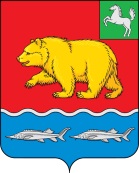 АДМИНИСТРАЦИЯ МОЛЧАНОВСКОГО РАЙОНАТОМСКОЙ ОБЛАСТИПОСТАНОВЛЕНИЕ08.02.2023                                                                                                                   № 55с. МолчановоОб утверждении Административного регламента предоставления муниципальной услуги «Предоставление информации об объектах недвижимого имущества, находящихся в муниципальной собственности и предназначенных для сдачи в аренду»В соответствии с Федеральным законом от 27.07.2010 № 210-ФЗ «Об организации предоставления государственных и муниципальных услуг», постановлением Администрации Молчановского района от 10.04.2018 № 285 «Об утверждении Порядка разработки и утверждения административных регламентов предоставления муниципальных услуг на территории Молчановского района Томской области»ПОСТАНОВЛЯЮ:1. Признать утратившим силу Постановление Администрации Молчановского района от 16.11.2010 № 594 «Об утверждении Административного регламента предоставления муниципальной услуги «Предоставление информации об объектах недвижимого имущества, находящихся в муниципальной собственности и предназначенных для сдачи в аренду»».2. Утвердить Административный регламент предоставления муниципальной услуги «Предоставление информации об объектах недвижимого имущества, находящихся в муниципальной собственности и предназначенных для сдачи в аренду» согласно приложению к настоящему постановлению.3. Начальнику МКУ «Отдел по управлению муниципальным имуществом Администрации Молчановского района Томской области» разместить Административный регламент на официальном сайте муниципального образования «Молчановский район» в информационно-телекоммуникационной сети «Интернет» (http://www.molchanovo.ru) и внести изменения в Реестр муниципальных услуг, оказываемых Администрацией Молчановского района.4. Настоящее постановление вступает в силу со дня его официального опубликования в официальном печатном издании «Вестник Молчановского района» и подлежит размещению на официальном сайте муниципального образования «Молчановский район» (http://www.molchanovo.ru).5. Контроль за исполнением настоящего постановления возложить на заместителя Главы Молчановского района по экономической политике.Глава Молчановского района                                                                    Ю.Ю. СальковАлексей Викторович Свиридов8(38256)23 2 31В дело – 1ОУМИ – 1УТВЕРЖДЕНПостановлением Администрации Молчановского районаот 08.02.2023 № 55Административный регламент предоставления муниципальной услуги «Предоставление информации об объектах недвижимого имущества, находящихся в муниципальной собственности и предназначенных для сдачи в аренду»I. Общие положенияПредмет регулирования Административного регламента1.1. Административный регламент регулирует отношения, возникающие в связи с предоставлением муниципальной услуги «Предоставление информации об объектах недвижимого имущества, находящихся в муниципальной собственности и предназначенных для сдачи в аренду» (далее – муниципальная услуга). 1.2. Административный регламент устанавливает состав, последовательность и сроки выполнения административных процедур по предоставлению муниципальной услуги, требования к порядку их выполнения, формы контроля за предоставлением муниципальной услуги, досудебный (внесудебный) порядок обжалования решений и действий (бездействий) Администрации Молчановского района, должностных лиц Администрации Молчановского района. 1.3. Основные термины и определения, используемые в настоящем Административном регламенте:ЕСИА - Федеральная государственная информационная система «Единая система идентификации и аутентификации в инфраструктуре, обеспечивающей информационно-технологическое взаимодействие информационных систем, используемых для предоставления государственных и муниципальных услуг в электронной форме;2) ЕПГУ - Федеральная государственная информационная система «Единый портал государственных и муниципальных услуг (функций)», расположенная в информационно-коммуникационной сети «Интернет» по адресу: www.gosuslugi.ru;3) Личный кабинет - сервис ЕПГУ позволяющий Заявителю получать информацию о ходе обработки запросов, поданных посредством ЕПГУ.Круг Заявителей1.4. Муниципальная услуга предоставляется любым заинтересованным лицам, в том числе физическим лицам, индивидуальным предпринимателям, юридическим лицам (далее – Заявитель), а также их представителям.Требования к порядку информирования о предоставлении муниципальной услуги1.5. Приём Заявителей по вопросу предоставления муниципальной услуги осуществляется в Администрации Молчановского района.1.6. На официальном сайте Муниципального образования «Молчановский район» (далее – официальный сайт) в информационной-телекоммуникационной сети «Интернет» (далее - сеть Интернет) https://www.molchanovo.ru/ обязательному размещению подлежит следующая справочная информация:- место нахождения и график работы Администрации Молчановского района, её структурных подразделений, предоставляющих муниципальную услугу;- справочные телефоны структурных подразделений Администрации Молчановского района, участвующих в предоставлении муниципальной услуги;- электронная почта и (или) формы обратной связи Администрации Молчановского района в сети Интернет.1.7. Обязательному размещению на официальном сайте, на ЕПГУ, в федеральной государственной информационной системе «Федеральный реестр государственных и муниципальных услуг (функций)» подлежит перечень нормативных правовых актов, регулирующих предоставление муниципальной услуги (с указанием их реквизитов и источников официального опубликования).1.8. Администрация Молчановского района обеспечивает размещение и актуализацию справочной информации на официальном сайте, в соответствующем разделе ЕПГУ, в федеральной государственной информационной системе «Федеральный реестр государственных и муниципальных услуг (функций)».1.9. Информирование Заявителей по вопросам предоставления муниципальной услуги осуществляется:- путём размещения информации на официальном сайте в сети Интернет, ЕПГУ;- должностным лицом Администрации Молчановского района, ответственным за предоставление муниципальной услуги, при непосредственном обращении Заявителя в Администрацию Молчановского района;- путём размещения брошюр, буклетов и других печатных материалов в помещениях Администрации Молчановского района, предназначенных для приёма Заявителей, а также иных организаций всех форм собственности по согласованию с указанными организациями.1.10. Доступ к информации о сроках и порядке предоставления муниципальной услуги осуществляется без выполнения Заявителем каких-либо требований, в том числе без использования программного обеспечения, установка которого на технические средства заявителя требует заключения лицензионного или иного соглашения с правообладателем программного обеспечения, предусматривающего взимание платы, регистрацию или авторизацию Заявителя или предоставление им персональных данных.1.11. Консультирование по вопросам предоставления муниципальной услуги должностными лицами Администрации Молчановского района осуществляется бесплатно.II. Стандарт предоставления муниципальной услугиНаименование муниципальной услуги2.1. Муниципальная услуга «Предоставление информации об объектах недвижимого имущества, находящихся в муниципальной собственности и предназначенных для сдачи в аренду» и предназначенных для сдачи в аренду».Наименование органа, предоставляющего муниципальную услугу2.2. Муниципальная услуга предоставляется Администрацией Молчановского района в лице Муниципального казенного учреждения «Отдел по управлению муниципальным имуществом Администрации Молчановского района Томской области» (далее – Уполномоченный орган).2.3. При предоставлении муниципальной услуги Уполномоченный орган взаимодействует с: 2.3.1. Федеральной налоговой службой в части получения сведений из Единого государственного реестра юридических лиц, сведений из Единого государственного реестра индивидуальных предпринимателей;2.3.2 Федеральной службой государственной регистрации, кадастра и картографии в части получения сведений из Единого государственного реестра недвижимости;2.4. Предоставление муниципальной услуги в Многофункциональных центрах предоставления государственных и муниципальных услуг (далее – МФЦ) осуществляется при наличии соглашения с таким МФЦ.МФЦ, в которых организуется предоставление муниципальной услуги, не могут принимать решение об отказе в приеме заявления и документов и (или) информации, необходимых для ее предоставления.Результат предоставления муниципальной услуги2.5. Результатом предоставления муниципальной услуги является:а) решение о предоставлении муниципальной услуги (электронный документ, подписанный усиленной квалифицированной электронной подписью, электронный документ, распечатанный на бумажном носителе, заверенный подписью и печатью МФЦ (опционально), документ на бумажном носителе).Форма решения о предоставлении муниципальной услуги приведена в приложении  № 1 к настоящему Административному регламенту;б) решение об отказе в предоставлении муниципальной услуги (электронный документ, подписанный усиленной квалифицированной электронной подписью, электронный документ, распечатанный на бумажном носителе, заверенный подписью и печатью МФЦ (опционально), документ на бумажном носителе).Форма решения об отказе в предоставлении муниципальной услуги приведена в приложении № 2 к настоящему Административному регламенту.2.6. Результат предоставления муниципальной услуги в зависимости от выбора заявителя может быть получен в Уполномоченном органе, посредством ЕПГУ, в МФЦ.Срок предоставления муниципальной услуги2.7. Максимальный срок предоставления муниципальной услуги составляет 7 рабочих дней. Правовые основания предоставления муниципальной услуги2.8. Перечень нормативных правовых актов, регулирующих предоставление муниципальной услуги:- Конституция Российской Федерации;- Налоговый кодекс Российской Федерации;- Федеральный закон от 27 июля 2010 г. № 210-ФЗ «Об организации предоставления государственных и муниципальных услуг»;- Федеральный закон от 27 июля 2006 г. № 152-ФЗ «О персональных данных».Исчерпывающий перечень документов, необходимых для предоставления муниципальной услуги2.9. Исчерпывающий перечень документов, необходимых в соответствии с законодательными или иными нормативными правовыми актами для предоставления муниципальной услуги, которые Заявитель должен представить самостоятельно:2.9.1. Заявление о предоставлении муниципальной услуги по форме, согласно приложению № 3 к настоящему Административному регламенту.Требования, предъявляемые к документу при подаче – оригинал.В случае направления заявления посредством ЕПГУ формирование заявления осуществляется посредством заполнения интерактивной формы на ЕПГУ без необходимости дополнительной подачи заявления в какой-либо иной форме. Ручное заполнение сведений в интерактивной форме муниципальной услуги допускается только в случае невозможности получения указанных сведений из цифрового профиля посредством СМЭВ или витрин данных.В заявлении также указывается один из следующих способов направления результата предоставления муниципальной услуги:- в форме электронного документа в личном кабинете на ЕПГУ;- на бумажном носителе в виде распечатанного экземпляра электронного документа в Уполномоченном органе, МФЦ.2.9.2. Документ, удостоверяющий личность Заявителя, представителя.Требования, предъявляемые к документу при подаче – оригинал. В случае направления заявления посредством ЕПГУ сведения из документа, удостоверяющего личность заявителя, представителя формируются при подтверждении учетной записи в Единой системе идентификации и аутентификации из состава соответствующих данных указанной учетной записи и могут быть проверены путем направления заявления с использованием единой системы межведомственного электронного взаимодействия. Ручное заполнение сведений в интерактивной форме муниципальной услуги допускается только в случае невозможности получения указанных сведений из цифрового профиля посредством СМЭВ или витрин данных. Обеспечивается автозаполнение форм из профиля гражданина ЕСИА, цифрового профиля.2.9.3. Документ, подтверждающий полномочия представителя действовать от имени Заявителя – в случае, если запрос подается представителем.Требования, предъявляемые к документу:- при подаче в Уполномоченный орган, многофункциональный центр – оригинал;- с использованием ЕПГУ – заверен усиленной квалифицированной электронной подписью нотариуса в соответствии с требованиями к формату изготовленного нотариусом электронного документа, посредством представления подтверждающего документа в Уполномоченный орган в течение 5 рабочих дней после отправки заявления. Ручное заполнение сведений в интерактивной форме муниципальной услуги допускается только в случае невозможности получения указанных сведений из цифрового профиля посредством СМЭВ или витрин данных. Обеспечивается автозаполнение форм из профиля гражданина ЕСИА, цифрового профиля.2.10. Перечень документов и сведений, получаемых в рамках межведомственного информационного взаимодействия, которые Заявитель вправе предоставить по собственной инициативе:а) сведения из Единого государственного реестра юридических лиц;б) сведения из Единого государственного реестра индивидуальных предпринимателей;в) сведения, подтверждающие уплату платежей за предоставление муниципальной услуги (в случае если предусмотрено внесение платы за предоставление выписки из реестра муниципального имущества).2.10.1. Межведомственные запросы формируются автоматически.2.11. Предоставление Заявителем документов, предусмотренных в настоящем подразделе, а также заявления о предоставлении муниципальной услуги в соответствии с формой, предусмотренной в приложении № 3 к настоящему Административному регламенту, осуществляется в МФЦ, путем направления почтового отправления, посредством Единого портала.Исчерпывающий перечень оснований для отказа в приеме документов, необходимых для предоставления муниципальной услуги2.12. Исчерпывающий перечень оснований для отказа в приеме документов, необходимых для предоставления муниципальной услуги:2.12.1. Представленные заявителем документы содержат подчистки и исправления текста, незаверенные в порядке, установленном законодательством Российской Федерации;2.12.2. Представленные документы утратили силу на момент обращения за муниципальной услугой (документ, удостоверяющий личность; документ, удостоверяющий полномочия представителя Заявителя, в случае обращения за предоставлением муниципальной услуги указанным лицом).2.12.3. Подача заявления о предоставлении муниципальной услуги и документов, необходимых для предоставления муниципальной услуги, в электронной форме с нарушением установленных требований.2.12.4. Представленные в электронной форме документы содержат повреждения, наличие которых не позволяет в полном объеме использовать информацию и сведения, содержащиеся в документах для предоставления муниципальной услуги.2.13. Решение об отказе в приеме и регистрации документов, необходимых для предоставления муниципальной услуги, по форме, приведенной в приложении № 4 к настоящему Административному регламенту, направляется в личный кабинет Заявителя на ЕПГУ не позднее первого рабочего дня, следующего за днем подачи заявления.2.14. Отказ в приеме документов, необходимых для предоставления муниципальной услуги, не препятствует повторному обращению Заявителя за предоставлением муниципальной услуги.Исчерпывающий перечень оснований для приостановления или отказа в предоставлении муниципальной услуги2.15. Оснований для приостановления предоставления муниципальной услуги законодательством Российской Федерации не предусмотрено.2.16. Противоречие документов или сведений, полученных с использованием межведомственного информационного взаимодействия, представленным Заявителем (представителем Заявителя) документам или сведениям.2.17. Отсутствует плата за предоставление выписки из реестра муниципального имущества (в случае если предусмотрено внесение платы за предоставление выписки из реестра муниципального имущества).Размер платы, взимаемой с Заявителя (представителя Заявителя) при предоставлении муниципальной услуги, и способы ее взимания2.18. За предоставление муниципальной услуги не предусмотрено взимание платы.2.19. За предоставление муниципальной услуги предусмотрена плата – иная оплата.Уплачивается в размере, предусмотренном законодательством субъекта Российской Федерации, муниципальным правовым актом.Сведения о размере платы и способах ее уплаты размещены на Едином портале.Иная оплата – уплачивается до административной процедуры «Принятие решения о предоставлении муниципальной услуги» одним из следующих способов: в терминале в МФЦ (при наличии), по квитанции в банке, посредством Единого портала.Максимальный срок ожидания в очереди при подаче Заявителем заявленияо предоставлении муниципальной услуги и при получении результата предоставления муниципальной услуги2.20. Максимальный срок ожидания в очереди при подаче заявления составляет 15 минут.2.21. Максимальный срок ожидания в очереди при получении результата Услуги составляет 15 минут.Срок регистрации заявления заявителя о предоставлении муниципальной услуги2.22. Срок регистрации заявления и документов, необходимых для предоставления муниципальной услуги, составляет 1 рабочий день со дня подачи заявления о предоставлении муниципальной услуги и документов, необходимых для предоставления муниципальной услуги в Уполномоченном органе.Требования к помещениям, в которых предоставляется муниципальная услуга2.23. Помещения, в которых предоставляется муниципальная услуга, должны соответствовать следующим требованиям:а) вход в помещение, в котором осуществляется прием граждан по вопросам предоставления муниципальной услуги, должен обеспечивать свободный доступ Заявителей, быть оборудован удобной лестницей с поручнями, широкими проходами, а также пандусами для передвижения кресел-колясок;б) вход и передвижение по помещениям, в которых осуществляются прием и выдача документов, необходимых для предоставления муниципальной услуги, не должны создавать затруднений для лиц с ограниченными возможностями;в) в случае невозможности полностью приспособить объект с учетом потребности инвалида собственник данного объекта обеспечивает инвалиду доступ к месту предоставления муниципальной услуги, либо, когда это возможно, ее предоставление обеспечивается по месту жительства инвалида или в дистанционном режиме;г) обеспечена возможность посадки в транспортное средство и высадки из него перед входом в объект, в том числе с использованием кресла-коляски и при необходимости с помощью работников объекта;д) обеспечен допуск собаки-проводника;е) обеспечен допуск сурдопереводчика и тифлосурдопереводчика в помещения;ж) обеспечены условия для беспрепятственного доступа в помещение (в том числе для инвалидов, использующих кресла-коляски, собак-проводников);з) залы ожидания оборудованы местами для оформления документов (столы (стойки) с канцелярскими принадлежностями) и образцами заполнения документов, а также стульями (креслами, лавками, скамейками);и) в помещении предусмотрены стенды, содержащие информацию о порядке предоставления муниципальной услуги, в том числе о вариантах предоставления муниципальной услуги, а также информацию о месте нахождения, графике работы, справочных телефонах, номерах телефонов-автоинформаторов (при наличии), адресах официальных сайтов в сети «Интернет», а также электронной почты Органа власти/самоуправления, предоставляющего муниципальную услугу (при наличии).Показатели доступности и качества муниципальной услуги2.24. К показателям доступности предоставления муниципальной услуги относятся: а) обеспечена возможность получения муниципальной услуги экстерриториально;б) обеспечение доступности электронных форм документов, необходимых для предоставления муниципальной услуги;в) обеспечение доступности электронных форм и инструментов совершения в электронном виде платежей, необходимых для получения муниципальной услуги;г) обеспечен открытый доступ для Заявителей и других лиц к информации о порядке и сроках предоставления муниципальной услуги, в том числе с использованием информационно-коммуникационных технологий, а также о порядке обжалования действий (бездействия) должностных лиц.2.25. К показателям качества предоставления муниципальной услуги относятся:а) отсутствие обоснованных жалоб на действия (бездействие) должностных лиц и их отношение к заявителям;б) отсутствие нарушений сроков предоставления муниципальной услуги.Иные требования к предоставлению муниципальной услуги2.26. Муниципальной услуги, которые являются необходимыми и обязательными для предоставления муниципальной услуги, законодательством Российской Федерации не предусмотрены.III. Состав, последовательность и сроки выполнения административных процедур3.1. При обращении за предоставлением информации об объектах недвижимого имущества, находящихся в муниципальной собственности и предназначенных для сдачи в аренду муниципальная услуга предоставляется по единому сценарию для всех Заявителей:3.1.1. физическое лицо;3.1.2. представитель Заявителя – физического лица;3.1.3. юридическое лицо;3.1.4. представитель Заявителя – юридического лица;3.1.5. индивидуальный предприниматель;3.1.6. представитель Заявителя – индивидуального предпринимателя.3.2. Возможность оставления заявления Заявителя о предоставлении муниципальной услуги без рассмотрения не предусмотрена.3.3. Описание административных процедур и административных действий приведено в приложении № 5 к настоящему Административному регламенту.Единый сценарий предоставления муниципальной услуги3.4. Максимальный срок предоставления варианта муниципальной услуги составляет 7 рабочих дней со дня регистрации заявления Заявителя.3.5. В результате предоставления варианта муниципальной услуги Заявителю предоставляются: а) решение о предоставлении муниципальной услуги (электронный документ, подписанный усиленной квалифицированной электронной подписью, электронный документ, распечатанный на бумажном носителе, заверенный подписью и печатью МФЦ (опционально), документ на бумажном носителе).б) решение об отказе в предоставлении муниципальной услуги (электронный документ, подписанный усиленной квалифицированной электронной подписью, электронный документ, распечатанный на бумажном носителе, заверенный подписью и печатью МФЦ (опционально), документ на бумажном носителе).3.6. Уполномоченный орган отказывает Заявителю в предоставлении муниципальной услуги при наличии оснований, указанных в пунктах 2.12, 2.16 настоящего Административного регламента.3.7. Административные процедуры, осуществляемые при предоставлении муниципальной услуги:а) прием и регистрация заявления и необходимых документов;б) рассмотрение принятых документов и направление межведомственных запросов;в) выставление начисления для внесения Заявителем платы за предоставление выписки (применяется в случае если предусмотрено внесение платы за предоставление выписки из реестра муниципального имущества);г) принятие решения о предоставлении муниципальной услуги либо об отказе в предоставлении муниципальной услуги;д) предоставление результата предоставления муниципальной услуги или отказа в предоставлении муниципальной услуги.3.8. Сценарием предоставления муниципальной услуги административная процедура приостановления предоставления муниципальной услуги не предусмотрена.Прием заявления и документов и (или) информации, необходимыхдля предоставления муниципальной услуги3.9. Представление Заявителем документов и заявления о предоставлении муниципальной услуги в соответствии с формой, предусмотренной в приложении № 3 к настоящему Административному регламенту, осуществляется в МФЦ, посредством Единого портала, путем направления почтового отправления.3.10. Исчерпывающий перечень документов, необходимых в соответствии с законодательными или иными нормативными правовыми актами для предоставления муниципальной услуги, которые Заявитель должен представить самостоятельно, содержится в пункте 2.9 настоящего Административного регламента.3.11. Исчерпывающий перечень документов и сведений, получаемых в рамках межведомственного информационного взаимодействия, которые Заявитель вправе представить по собственной инициативе, содержится в пункте 2.10 настоящего Административного регламента.Межведомственные запросы формируются автоматически.3.12. Способами установления личности (идентификации) Заявителя при оказании муниципальной услуги являются:а) в МФЦ – документ, удостоверяющий личность;б) посредством Единого портала – посредством Единой системы идентификации и аутентификации в инфраструктуре, обеспечивающей информационно-технологическое взаимодействие информационных систем, используемых для предоставления государственных и муниципальных услуг в электронной форме;в) путем направления почтового отправления – копия документа, удостоверяющего личность.3.13. Запрос и документы, необходимые для предоставления варианта муниципальной услуги, могут быть представлены представителем Заявителя.3.14. Уполномоченный орган отказывает Заявителю в приеме документов, необходимых для предоставления муниципальной услуги, при наличии оснований, указанных в пункте 2.12 настоящего Административного регламента.3.15. Муниципальная услуга предусматривает возможности приема заявления и документов, необходимых для предоставления варианта муниципальной услуги по выбору Заявителя, независимо от его места нахождения, в МФЦ, путем направления почтового отправления.3.16. Административная процедура «рассмотрение принятых документов и направление межведомственных запросов» осуществляется в Уполномоченном органе.Автоматическое информирование Заявителя о ходе рассмотрения заявления вне зависимости от канала подачи заявления осуществляется в онлайн-режиме посредством Единого личного кабинета ЕПГУ.3.17. Срок регистрации заявления и документов, необходимых для предоставления муниципальной услуги, составляет в Уполномоченном органе 1 рабочий день со дня подачи заявления о предоставлении муниципальной услуги и документов, необходимых для предоставления муниципальной услуги в Уполномоченном органе.Принятие решения о предоставлении муниципальной услуги3.18. Решение о предоставлении муниципальной услуги принимается Уполномоченным органом либо в случае направления заявления посредством ЕПГУ – в автоматизированном режиме – системой, при одновременном положительном исполнении условий всех критериев для конкретного Заявителя (представителя Заявителя):а) сведения о Заявителе, содержащиеся в заявлении, соответствуют данным, полученным посредством межведомственного взаимодействия из Единого государственного реестра юридических лиц;б) сведения о Заявителе, содержащиеся в заявлении, соответствуют данным, полученным посредством межведомственного взаимодействия из Единого государственного реестра индивидуальных предпринимателей;в) сведения о документе, удостоверяющем личность, содержащиеся в заявлении, соответствуют данным, полученным посредством межведомственного взаимодействия;г) факт оплаты за предоставление выписки подтвержден или внесение платы за предоставление информации не требуется.Решение об отказе в предоставлении муниципальной услуги принимается при невыполнении указанных выше критериев.3.19. Принятие решения о предоставлении муниципальной услуги осуществляется в срок, не превышающий 3 рабочих дней со дня получения Уполномоченным органом всех сведений, необходимых для подтверждения критериев, необходимых для принятия такого решения.Предоставление результата муниципальной услуги3.20. Результат предоставления муниципальной услуги формируется автоматически в виде электронного документа, подписанного усиленной квалифицированной электронной подписью уполномоченного должностного лица, и может быть получен по выбору Заявителя независимо от его места нахождения по электронной почте заявителя, посредством Единого портала, в МФЦ, путем направления почтового отправления.3.21. Предоставление результата муниципальной услуги осуществляется в срок, не превышающий 1 рабочего дня, и исчисляется со дня принятия решения о предоставлении муниципальной услуги. IV. Формы контроля за исполнением административного регламентаПорядок осуществления текущего контроля за соблюдением и исполнением ответственными должностными лицами положений регламента и иных нормативных правовых актов, устанавливающих требования к предоставлению муниципальной услуги, а также принятием ими решений4.1. Текущий контроль за соблюдением и исполнением ответственными должностными лицами Уполномоченного органа настоящего Административного регламента, а также иных нормативных правовых актов, устанавливающих требования к предоставлению муниципальной услуги, а также принятия ими решений осуществляется руководителем Уполномоченного органа.4.2. Текущий контроль осуществляется посредством проведения плановых и внеплановых проверок.Порядок и периодичность осуществления плановых и внеплановых проверок полноты и качества предоставления муниципальной услуги, в том числе порядок и формы контроля за полнотой и качеством предоставления муниципальной услуги4.3. Контроль за полнотой и качеством предоставления муниципальной услуги осуществляется путем проведения проверок, устранения выявленных нарушений, а также рассмотрения, принятия решений и подготовки ответов на обращения Заявителей, содержащие жалобы на решения и действия (бездействия) должностных лиц Уполномоченного органа.4.4. Контроль за полнотой и качеством предоставления муниципальной услуги осуществляется в форме плановых и внеплановых проверок.4.5. Плановые проверки проводятся на основе ежегодно утверждаемого плана, а внеплановые – на основании жалоб Заявителей на решения и действия (бездействие) должностных лиц Уполномоченного органа по решению лиц, ответственных за проведение проверок.4.6. Внеплановая проверка полноты и качества предоставления муниципальной услуги проводится по конкретному обращению (жалобе) Заявителя.4.7. Проверки проводятся уполномоченными лицами Уполномоченного органа.Ответственность должностных лиц органа, предоставляющего государственную (муниципальную) услугу, за решения и действия (бездействие), принимаемые (осуществляемые) ими в ходе предоставления муниципальной услуги4.8. Нарушившие требования настоящего Административного регламента должностные лица несут ответственность в соответствии с законодательством Российской Федерации.4.9. Персональная ответственность должностных лиц Уполномоченного органа закрепляется в их должностных инструкциях в соответствии с требованиями законодательства Российской Федерации.Положения, характеризующие требования к порядку и формам контроля за предоставлением муниципальной услуги, в том числе со стороны граждан, их объединений и организаций4.10. Контроль за предоставлением муниципальной услуги, в том числе со стороны граждан, их объединений и организаций, осуществляется посредством получения ими полной актуальной и достоверной информации о порядке предоставления муниципальной услуги и возможности досудебного рассмотрения обращений (жалоб) в процессе получения муниципальной услуги.4.11. Оценки качества оказания муниципальной услуги передаются в автоматизированную информационную систему «Информационно-аналитическая система мониторинга качества государственных услуг».4.12. Лица, которые осуществляют контроль за предоставлением муниципальной услуги, должны принимать меры по предотвращению конфликта интересов при предоставлении муниципальной услуги.V. Досудебный (внесудебный) порядок обжалования решений и действий (бездействия) органа, предоставляющего Услугу, многофункционального центра, организаций, указанных в части 1.1 статьи 16 Федерального закона «Об организации предоставления государственных и муниципальных услуг», а также их должностных лиц, государственных или муниципальных служащих, работников5.1. Информирование Заявителей о порядке подачи и рассмотрения жалобы осуществляется посредством размещения информации на Едином портале, на официальном сайте Уполномоченного органа в сети «Интернет», на информационных стендах в местах предоставления муниципальной услуги.5.2. Жалобы в форме электронных документов направляются посредством Единого портала или официального сайта Уполномоченного органа в сети «Интернет».Жалобы в форме документов на бумажном носителе передаются непосредственно или почтовым отправлением в Уполномоченный орган или в МФЦ.Приложение № 1 к Административному регламенту по предоставлению муниципальной услуги Форма решенияо предоставление информации об объектах недвижимого имущества, находящихся в муниципальной собственности и предназначенных для сдачи в аренду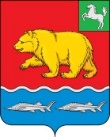 АДМИНИСТРАЦИЯ молчановского РАЙОНАТомской областиул. Димитрова, д. 25, с. Молчаново, Томская область, 636330тел. (38256)2 32 30Адрес электронной почты: ml-priem@tomsk.gov.ru http://www.molchanovo.ruОКПО 02377832, ОГРН 1027003353915, ИНН/КПП 7010000789/701001001Кому: ______________________________Контактные данные:  _________________Представитель: ______________________Контактные данные представителя: _________________________________________Решениео предоставление информации об объектах недвижимого имущества, находящихся в муниципальной собственности и предназначенных для сдачи в аренду от _____________ 20____г.                                                   №_________По результатам рассмотрения заявления от _____________ № ________ (Заявитель___________) принято решение о предоставлении информации об объектах недвижимого имущества, находящихся в муниципальной собственности и предназначенных для сдачи в аренду.Характеристики объекта недвижимости: _______________________________________________________________________________________________________________________.Должность уполномоченного лица                                                Ф.И.О. уполномоченного лицаПриложение № 2 к Административному регламенту по предоставлению муниципальной услуги Форма решенияоб отказе в предоставлении информации об объектах недвижимого имущества, находящихся в муниципальной собственности и предназначенных для сдачи в арендуАДМИНИСТРАЦИЯ молчановского РАЙОНАТомской областиул. Димитрова, д. 25, с. Молчаново, Томская область, 636330тел. (38256)2 32 30Адрес электронной почты: ml-priem@tomsk.gov.ru http://www.molchanovo.ruОКПО 02377832, ОГРН 1027003353915, ИНН/КПП 7010000789/701001001Кому: ______________________________Контактные данные:  _________________Представитель: ______________________Контактные данные представителя: _________________________________________Решениеоб отказе в предоставлении информации об объектах недвижимого имущества, находящихся в муниципальной собственности и предназначенных для сдачи в арендуот _____________ 20____г.                                                   №_________По результатам рассмотрения заявления от _____________ № ______ (Заявитель ___________) принято решение об отказе в предоставлении информации об объектах недвижимого имущества, находящихся в муниципальной собственности и предназначенных для сдачи в аренду по следующим основаниям:Дополнительно информируем:________________________________________________________________________________________________________________________________.Вы вправе повторно обратиться в уполномоченный орган с заявлением после устранения указанных нарушений.Данный отказ может быть обжалован в досудебном порядке путем направления жалобы в уполномоченный орган, а также в судебном порядке.Должность уполномоченного лица                                                Ф.И.О. уполномоченного лицаПриложение № 3 к Административному регламенту по предоставлению муниципальной услуги Заявлениео предоставлении муниципальной услуги «Предоставление информации об объектах недвижимого имущества, находящихся в муниципальной собственности и предназначенныхдля сдачи в аренду»Характеристики объекта недвижимого имущества, находящегося в муниципальной собственности и предназначенного для сдачи в аренду (в зависимости от вида объекта, в отношении которого запрашивается информация):вид объекта:______________________________________________________________________; наименование объекта:_____________________________________________________________; реестровый номер объекта:_________________________________________________________; адрес (местоположение) объекта: ____________________________________________________; кадастровый (условный) номер объекта: _________________________________________________; вид разрешенного использования: ______________________________________________________; иные характеристики объекта, помогающие его идентифицировать (в свободной форме):________.Сведения о Заявителе, являющемся физическим лицом:фамилия, имя и отчество (последнее – при наличии):_____________________________________; наименование документа, удостоверяющего личность:__________________________________; серия и номер документа, удостоверяющего личность:___________________________________; дата выдачи документа, удостоверяющего личность:_____________________________________; кем выдан документ, удостоверяющий личность:________________________________________; номер телефона:___________________________________________________________________; адрес электронной почты:______________________________________________________________.Сведения о Заявителе, являющемся индивидуальным предпринимателем:фамилия, имя и отчество (последнее – при наличии) индивидуального предпринимателя:______; ОГРНИП ____________________________________________________________________________;идентификационный номер налогоплательщика (ИНН):__________________________________; наименование документа, удостоверяющего личность:___________________________________; серия и номер документа, удостоверяющего личность:___________________________________; дата выдачи документа, удостоверяющего личность:_____________________________________; кем выдан документ, удостоверяющий личность:_______________________________________; номер телефона:______________________________________________________________________;адрес электронной почты:______________________________________________________________.Сведения о Заявителе, являющемся юридическим лицом:полное наименование юридического лица с указанием его организационно-правовой формы:__; основной государственный регистрационный номер юридического лица (ОГРН):_____________; идентификационный номер налогоплательщика (ИНН):_____________________________________; номер телефона:___________________________________________________________________; адрес электронной почты:__________________________________________________________; почтовый адрес:______________________________________________________________________.Сведения о Заявителе, являющемся представителем (уполномоченным лицом) юридического лица: фамилия, имя и отчество (последнее – при наличии)________________________________________; дата рождения____________________________________________________________________; наименование документа, удостоверяющего личность:___________________________________; серия и номер документа, удостоверяющего личность:______________________________________; дата выдачи документа, удостоверяющего личность:_____________________________________; кем выдан документ, удостоверяющий личность:________________________________________; код подразделения, выдавшего документ, удостоверяющий личность:______________________; номер телефона:___________________________________________________________________; адрес электронной почты:___________________________________________________________; должность уполномоченного лица юридического лица______________________________________.Сведения о Заявителе, являющемся представителем физического лица/индивидуального предпринимателя:фамилия, имя и отчество (последнее – при наличии):__________________________________; наименование документа, удостоверяющего личность:__________________________________; серия и номер документа, удостоверяющего личность:______________________________________; дата выдачи документа, удостоверяющего личность:________________________________________; кем выдан документ, удостоверяющий личность:________________________________________; номер телефона:___________________________________________________________________; адрес электронной почты:______________________________________________________________.Способ получения результата услуги:на адрес электронной почты: ☐ да, ☐ нет;в МФЦ (в случае подачи заявления через МФЦ): ☐ да, ☐ нет;с использованием личного кабинета на Едином портале (в случае подачи заявления через личный кабинет на Едином портале): ☐ да, ☐ нет;посредством почтового отправления: ☐ да, ☐ нет.____________________                                                                                                         _____________________          (подпись Заявителя)                                                                                                                                                                          (ФИО Заявителя)ДатаПриложение № 4 к Административному регламенту по предоставлению муниципальной услугиФорма решенияоб отказе в приёме и регистрации документов, необходимых для предоставления муниципальной услугиАДМИНИСТРАЦИЯ молчановского РАЙОНАТомской областиул. Димитрова, д. 25, с. Молчаново, Томская область, 636330тел. (38256)2 32 30Адрес электронной почты: ml-priem@tomsk.gov.ru http://www.molchanovo.ruОКПО 02377832, ОГРН 1027003353915, ИНН/КПП 7010000789/701001001Кому: ______________________________Контактные данные:  _________________Представитель: ______________________Контактные данные представителя: _________________________________________Решение об отказе в приёме и регистрации документов, необходимых для предоставления муниципальной услугиот _____________ 20____г.                                                   №_________По результатам рассмотрения заявления от _________________ № __________ (Заявитель______________) принято решение об отказе в приёме и регистрации документов для оказания муниципальной услуги по следующим основаниям:Дополнительно информируем:________________________________________________________________________________________________________________________________.Вы вправе повторно обратиться в уполномоченный орган с заявлением после устранения указанных нарушений.Данный отказ может быть обжалован в досудебном порядке путем направления жалобы в уполномоченный орган, а также в судебном порядке.Должность уполномоченного лица                                                Ф.И.О. уполномоченного лицаПриложение № 5 к Административному регламенту по предоставлению муниципальной услугиОписание административных процедур (АП) и административных действий (АД)№ п/пМесто выполнения действия/ используемая ИСПроцедурыДействияМаксимальный срок1Пилотный субъект/ПГСАП1. Проверка документов и регистрация заявленияКонтроль комплектности предоставленных документовДо 1 рабочего дня* (не включается в срок предоставления услуги)2Пилотный субъект/ПГСАП1. Проверка документов и регистрация заявленияПодтверждение полномочий представителя заявителяДо 1 рабочего дня* (не включается в срок предоставления услуги)3Пилотный субъект/ПГСАП1. Проверка документов и регистрация заявленияРегистрация заявленияДо 1 рабочего дня* (не включается в срок предоставления услуги)4Пилотный субъект/ПГСАП2. Выставление начисленияВыставление начисления для направления Заявителю уведомления о необходимости внесения платы за предоставление выпискиДо 7 рабочих дней4Пилотный субъект/ПГСАП3. Получение сведений посредством СМЭВ.АП5. Рассмотрение документов и сведений.АП4. Принятие решения о предоставлении услуги.Принятие решения об отказе в приеме документов. Принятие решения о предоставлении услугиДо 7 рабочих дней5Пилотный субъект/ПГСАП3. Получение сведений посредством СМЭВ.АП5. Рассмотрение документов и сведений.АП4. Принятие решения о предоставлении услуги.Формирование решения о предоставлении услугиДо 7 рабочих дней6Пилотный субъект/ПГСАП3. Получение сведений посредством СМЭВ.АП5. Рассмотрение документов и сведений.АП4. Принятие решения о предоставлении услуги.Принятие решения об отказе в предоставлении услугиДо 7 рабочих дней